  
Welcome to Lodge Moor Children’s Choir!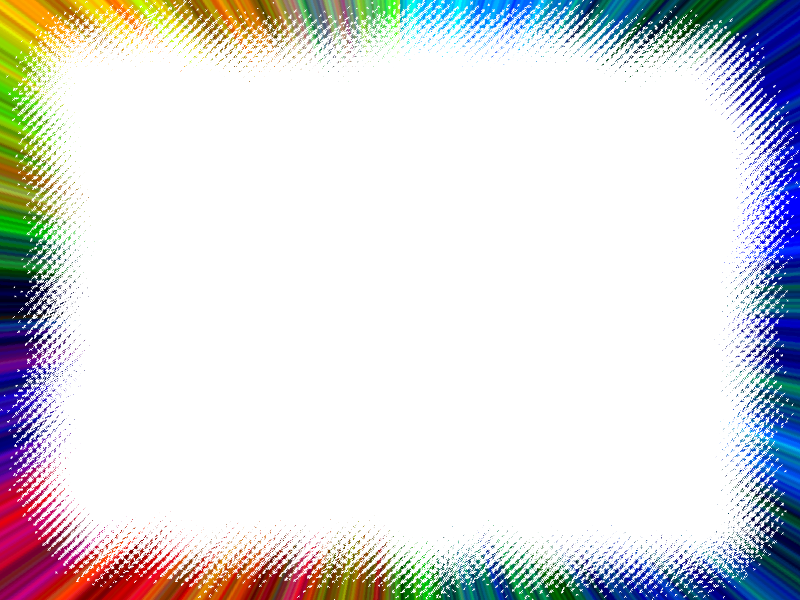 We are always excited to share our love of singing with new people so if your child is interested in joining LMCC please do contact our musical director Alexandra Middleton-Holland to find out more and arrange a free trial session! Email: alexandra@amhmusic.co.uk 	Tel: 0114 327 4213Once you’ve booked in, please complete this application form and return a signed copy before your first session to confirm your details and reserve your place.Registration DetailsChoir Aims To provide opportunities to explore a wide range of music for voice, including musical theatre, English folk/English song, popular song and ballad, gospel/spiritual and world music.To support students to learn and develop their musical skills e.g. pitch (including harmonisation/part singing), rhythm & pulse, vocal tone/voice technique, musical expressivity and dynamics. To promote student confidence, self-esteem and social skills through participation and collaboration and performance.To provide fun activities and exhilarating performance opportunities that will nurture a love of music and create shared memories that last a lifetime!Information for ParentsLodge Moor Children’s Choir meets on Friday evenings during school term time, from 4-5pm. Our venue is St. Luke’s Church, Lodge Moor (Blackbrook Road, Sheffield, S10 4LQ) and can be accessed using the 51 bus route, which stops on the corner of Redmires Rd/Blackbrook Rd.The church asks that choir attendees use the main front entrance of the church (which opens onto Blackbrook Rd) rather than the side entrances. For safeguarding reasons, we ask that students are delivered and collected directly from the main church room by a responsible adult. A register will be taken each week, and will need to be signed by a parent/guardian upon collection of their child to ensure all students are safely accounted for. We also ask that students are collected promptly at the end of each session to ensure a swift exit of the building to make way for other groups that meet in the church after our allotted time. Thank you for your cooperation.For allergy reasons, choir attendees are asked not to bring snacks with them which contain nuts of any kind to avoid affecting others with allergies. If children require a drink of water during rehearsals then they are encouraged to bring a water bottle from home for use during this time, particularly during hot weather.Once initially provided via the registration form above, parents are responsible for ensuring that contact details and medical/allergy information is kept up to date. Children with specific medical needs are required to carry their medication with them and will not be allowed to attend without medication deemed essential.Choir is £4.50 a session and is payable in advance in non-refundable half termly blocks. Choir members will be issued with an invoice at the beginning of each half term so that subs can be collected. We ask that subs are returned promptly via online payment (details on invoice), cash (please use a clearly labelled sealed envelope) or cheque (made payable to Alexandra Middleton-Holland).Parent agreementI would like my child __________________________________ to attend Lodge Moor Children’s Choir.I have read the parent information above and agree to comply with the arrangements for collection/drop-off, medical arrangements, and payment of subs.Signed_________________________________________          Date__________________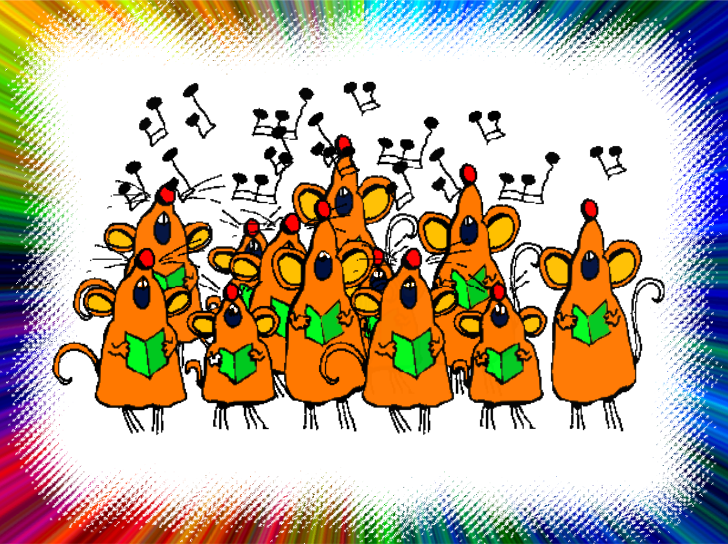 Child’s full name:Child’s date of birth:Address:Child’s parents/guardians: Emergency contact numbers:Home: Mob 1: Mob 2: Email contact:Email 1: Email 2: Medical Information:e.g. Nut allergy / Asthma / Diabetes  - epi-pen, inhaler, insulin, etc.  required?